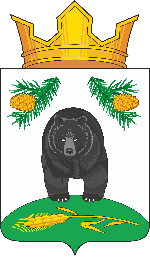 СОВЕТ НОВОКРИВОШЕИНСКОГО СЕЛЬСКОГО ПОСЕЛЕНИЯРЕШЕНИЕ15.12.2021                                                                                                                 № 211О внесении изменений в Решение Совета Новокривошеинского сельского поселения от 10.04.2013 № 33В соответствии со статьей 46 Бюджетного кодекса Российской Федерации, на основании Протеста Прокуратуры Кривошеинского района от 18.11.2021 № 46-2021СОВЕТ НОВОКРИВОШЕИНСКОГО СЕЛЬСКОГО ПОСЕЛЕНИЯ РЕШИЛ:1. Внести в Решение Совета Новокривошеинского сельского поселения от 10.04.2013 № 33 «Об утверждении Положения «О муниципальном дорожном фонде муниципального образования Новокривошеинское сельское поселение» следующее изменение:В пункте 4 Положения исключить из теста слова  «денежных взысканий (штрафов) за нарушение правил перевозки крупногабаритных и тяжеловесных грузов по автомобильным дорогам местного значения общего пользования;».2. Опубликовать настоящее решение в ежемесячном печатном издании - «Информационный бюллетень Новокривошеинского сельского поселения» и разместить на официальном сайте муниципального образования Новокривошеинское сельское поселение в информационно-телекоммуникационной сети «Интернет».3. Настоящее решение вступает в силу после его официального опубликования.Председатель СоветаНовокривошеинского сельского поселения                                                  Е.В. ТаньковаГлава Новокривошеинского сельского поселения                                       А.О. Саяпин